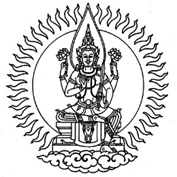 ระเบียบคณะกรรมการกำกับกิจการพลังงานว่าด้วยมาตรการป้องกัน แก้ไข และติดตามตรวจสอบผลกระทบสิ่งแวดล้อม สำหรับการใช้ก๊าซชีวภาพเป็นเชื้อเพลิงในการผลิตไฟฟ้า พ.ศ. ๒๕๖๐	โดยที่เป็นการสมควรให้มีมาตรการป้องกัน แก้ไข และติดตามตรวจสอบผลกระทบสิ่งแวดล้อมสําหรับการประกอบกิจการผลิตไฟฟ้าที่ใช้ก๊าซชีวภาพเป็นเชื้อเพลิงในการผลิตไฟฟ้า ซึ่งได้รับ       การยกเว้นไม่ต้องจัดทํารายงานการวิเคราะห์ผลกระทบสิ่งแวดล้อม ตามกฎหมายว่าด้วยการส่งเสริมและรักษาคุณภาพสิ่งแวดล้อม เพื่อให้มีมาตรฐาน และเป็นแนวทางปฏิบัติในการประกอบกิจการผลิตไฟฟ้าที่ไม่ส่งผลกระทบต่อสิ่งแวดล้อม ความปลอดภัย และชุมชนในพื้นที่ใกล้เคียงสถานประกอบกิจการพลังงานอาศัยอำนาจตามความในมาตรา ๕๐ มาตรา ๕๑ และมาตรา ๗๒ แห่งพระราชบัญญัติ    การประกอบกิจการพลังงาน พ.ศ. ๒๕๕๐ คณะกรรมการกำกับกิจการพลังงานออกระเบียบไว้ ดังต่อไปนี้	ข้อ ๑	ระเบียบนี้เรียกว่า “ระเบียบคณะกรรมการกำกับกิจการพลังงานว่าด้วยมาตรการป้องกัน แก้ไข และติดตามตรวจสอบผลกระทบสิ่งแวดล้อม สำหรับการใช้ก๊าซชีวภาพเป็นเชื้อเพลิงในการผลิตไฟฟ้า พ.ศ. ๒๕๖๐”ข้อ ๒ 	ระเบียบนี้ให้ใช้บังคับนับตั้งแต่วันถัดจากวันประกาศในราชกิจจานุเบกษาเป็นต้นไปข้อ ๓ 		ในระเบียบนี้ “ผู้ขอรับใบอนุญาต” 	หมายความว่า ผู้ขอรับใบอนุญาตผลิตไฟฟ้าที่ใช้ก๊าซชีวภาพเป็นเชื้อเพลิงในการผลิตไฟฟ้า ซึ่งได้รับการยกเว้นไม่ต้องจัดทํารายงานการวิเคราะห์ผลกระทบสิ่งแวดล้อม       ตามกฎหมายว่าด้วยการส่งเสริมและรักษาคุณภาพสิ่งแวดล้อม “ผู้รับใบอนุญาต” หมายความว่า ผู้รับใบอนุญาตผลิตไฟฟ้าที่ใช้ก๊าซชีวภาพเป็นเชื้อเพลิง         ในการผลิตไฟฟ้า“รายการตรวจสอบด้านสิ่งแวดล้อม” หมายความว่า รายการผลการปฏิบัติตามมาตรการป้องกันและแก้ไขผลกระทบสิ่งแวดล้อม และมาตรการติดตามตรวจสอบผลกระทบสิ่งแวดล้อมข้อ ๔ 	ให้ผู้ขอรับใบอนุญาตและผู้รับใบอนุญาตดําเนินการจัดการด้านสิ่งแวดล้อม          ความปลอดภัย และผลกระทบที่อาจเกิดขึ้นต่อชุมชนในพื้นที่ใกล้เคียงสถานประกอบกิจการพลังงาน        ตามประมวลหลักการปฏิบัติ (Code of Practice: CoP) แนบท้ายระเบียบนี้ให้ผู้รับใบอนุญาตที่ประกอบกิจการอยู่ในวันก่อนวันที่ระเบียบนี้ใช้บังคับ ดำเนินการประกอบกิจการต่อไปเท่าที่ไม่ขัดต่อกลไกการบังคับใช้ตามประมวลหลักการปฏิบัติ (Code of Practice: CoP)ข้อ ๕ 	ให้ผู้ขอรับใบอนุญาตจัดทําและนําส่งรายการตรวจสอบด้านสิ่งแวดล้อมเพื่อประกอบ การขอรับใบอนุญาตผลิตไฟฟ้า พร้อมทั้งแสดงเอกสารและหลักฐาน (ถ้ามี) ในรูปแบบสิ่งพิมพ์และแผ่นบันทึกข้อมูลจํานวน ๑ ชุด ต่อสํานักงานคณะกรรมการกำกับกิจการพลังงานข้อ ๖ 	ให้ผู้รับใบอนุญาตจัดส่งรายการตรวจสอบด้านสิ่งแวดล้อม ในระยะก่อสร้างทุก ๆ    ๖ เดือนนับแต่วันที่เริ่มก่อสร้าง และในระยะดําเนินการทุก ๆ ๖ เดือน นับแต่วันที่เริ่มประกอบกิจการผลิตไฟฟ้าข้อ ๗	ให้ประธานกรรมการกำกับกิจการพลังงานเป็นผู้รักษาการตามระเบียบนี้และให้คณะกรรมการกำกับกิจการพลังงานเป็นผู้วินิจฉัยชี้ขาดปัญหาเกี่ยวกับการปฏิบัติตามระเบียบนี้ ประกาศ ณ วันที่       พฤษภาคม พ.ศ. ๒๕๖๐(นายพรเทพ  ธัญญพงศ์ชัย)ประธานกรรมการกำกับกิจการพลังงาน